Publicado en Madrid el 13/11/2017 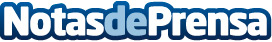 Calzado deportivo: la elección incorrecta puede contribuir a la aparición de lesionesSegún el informe sobre Estudios de la pisada en el deportista y sus riesgos encargado por el Consejo General de Colegios Oficiales de Podólogos (CGCOP), las recomendaciones de calzado deportivo por profesionales no cualificados pueden derivar en graves consecuencias para la salud y el rendimiento deportivoDatos de contacto:Clínica Medicalia911 724 503Nota de prensa publicada en: https://www.notasdeprensa.es/calzado-deportivo-la-eleccion-incorrecta-puede Categorias: Medicina Moda http://www.notasdeprensa.es